Instruções para Submissão de Trabalhos para o SPS-SIIM 2017U. Autor1*, F. Autor2**, ABC. Autor3**Afiliação, Cidade, País**Afiliação, Cidade, Paíse-mail: autor.principal@servidor.comAbstract – Este artigo tem como objetivo apresentar o modelo de submissão de trabalhos para artigos de até 4 páginas. Os autores devem seguir estas instruções para preparação dos trabalhos a serem submetidos. O abstract deverá ser em inglês e conter no máximo 250 palavras em um único parágrafo visando sintetizar, de forma clara, as informações mais relevantes do trabalho. A fonte a ser utilizada é a Times New Roman com tamanho 11. Palavras-chave: Três a cinco palavras-chave, separadas por vírgula.IntroduçãoOs trabalhos a serem submetidos ao 8º Simpósio de Instrumentação e Imagens Médicas (SIIM) e o 7º Simpósio de Processamento de Sinais (SPS) podem ser escritos em português, espanhol ou inglês em até 4 páginas. Os manuscritos serão analisados por dois especialistas da área a ser escolhido pelo coordenador da área temática associada ao trabalho. A avaliação será conduzida em apenas uma rodada de revisão dos artigos.Os artigos devem ser elaborados em MS Word® (*.docx) ou em LaTex, seguindo as orientações de seus respectivos modelos, e submetidos no formato *.pdf. A introdução deve ser concisa e objetiva de forma que permita apresentar ao leitor a motivação do estudo e suas bases na literatura científica. A introdução deverá ter em seu final o objetivo do trabalho, sendo o mesmo claro e conciso.As citações devem ser por referência numérica [1] e as referências devem ser completas e uniformes, organizadas pela ordem sequencial, na ordem que são citadas no texto. Referências com mais de 3 autores deve-se utilizar como padrão o Primeiro autor seguido por “et. al.”.Materiais e métodosAo escrever o seu trabalho, procure utilizar uma linguagem clara e objetiva. Frases curtas e em ordem direta são mais recomendadas para textos científicos. Repetições de palavras ou de idéias devem ser evitadas. Vale lembrar que, hoje em dia, a maioria dos processadores de texto contém corretores ortográficos. Portanto, erros de grafia e digitação podem ser facilmente eliminados. A preparação de seu artigo deve seguir os padrões apresentados abaixo:Tamanho de papel: A4 (210 × 297 mm) - modo retrato.Extensão: o artigo deve ter entre 3 e 4 páginas. O tamanho do arquivo para submissão é de até 5 MBytesMargens: 25 mm nas bordas superior e inferior, e 20 mm nas bordas laterais. Fonte: o texto deve ser em coluna dupla, espaçamento simples e fonte é Time News Roman 11pt.O cabeçalho do artigo na primeira página deve conter o título do trabalho, nome dos autores, afiliação e endereço de e-mail do autor correspondente. Esta parte deve ser centralizada. O título não deve exceder 2 linhas e deve utilizar Negrito, Time News Roman, tamanho 16pt. As demais informações como autores, filiação e e-mail do autor correspondente deverão ser redigidas utilizando fonte Time News Roman, tamanho 11pt.O artigo deverá conter as seguintes seções: Introdução, Materiais e Métodos, Resultados, Discussão, Conclusão, Agradecimentos e Referências. Discussão e Conclusão poderão estar juntos em uma única seção. A seção de Agradecimentos deverá constar quando pertinente. Os títulos de seção deverão estar alinhados à esquerda utilizando fonte Time News Roman, tamanho 11pt, negrito. Procure evitar seções com uma única subseção: usualmente, ela pode ser substituída por parágrafos sem comprometer a qualidade do texto. Antes e após o título da seção deve-se constar uma linha em branco (11 pontos). Corpo do texto: a primeira linha após a seção deverá ter um recuo de 0,5 cm.  A fonte a ser utilizada é a Time News Roman, justificado, tamanho 11pt. Trabalhos que envolvam experimentos com animais, in vitro ou seres humanos devem referenciar a aprovação de um Comitê de Ética. Tabelas e figuras: inserir após a primeira citação e podem ocupar as duas colunas do artigo desde que respeite as margens. Adote a numeração arábica para todos os casos e centralize as legendas (abaixo da Figura) e títulos (acima da Tabela) de forma que sintetize as informações apresentadas. Antes e após cada título ou legenda deve-se constar uma linha em branco (11 pontos). Veja exemplo ilustrado abaixo (Figura 1).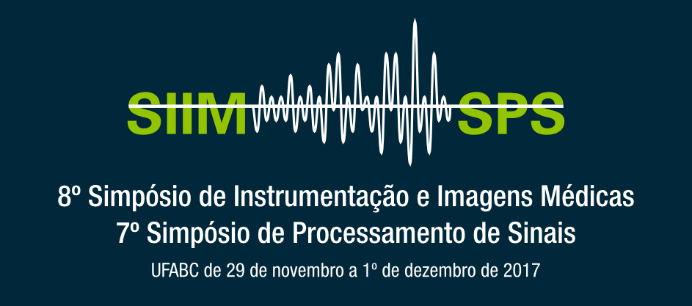 Figura 1. Logotipo do Simpósio.Equações: deve se utilizar numeração Arábica com os número entre parênteses. As equações devem ser centralizadas e adicione uma linha em branco (11 pontos) antes e após a equação. Como exemplo, veja a expressão de um sinal senoidal na Equação 1 , abaixo:          (1)sendo A a amplitude;  é a frequência angular (rad/s); t é o tempo (s) e  fase. Referências: as referências devem ser numeradas no texto utilizando algarismos arábicos entre colchetes [1]. Listá-las de forma sequencial na última seção do artigo. ResultadosA seção de resultados deve ser editada de forma clara, concisa e objetiva, contendo as informações tidas como relevantes ao trabalho. Nesta seção, os autores podem utilizar Figuras e/ou Tabelas pois auxiliam na sintetização dos resultados. Antes da submissão, imprima o artigo e verifique a qualidade das Figuras, Equações e Tabelas. Se atente as escolhas das cores a serem utilizadas nas Figuras.  Caso seja necessário mais de uma “curva” em um mesmo gráfico, utilize diferentes tipos de linhas (contínuo, tracejado, pontilhado e etc). DiscussãoInformações sobre inscrições, prazos, áreas temáticas entre outras estão presentes no sítio do 8º Simpósio de Instrumentação e Imagens Médicas (SIIM) e o 7º Simpósio de Processamento de Sinais (SPS) Simpósio (http://eventos.ufabc.edu.br/siimsps/). ConclusõesNeste artigo apresentamos algumas recomendações com a finalidade de ajudar os potenciais escritores a preparar os seus manuscritos para o 8º Simpósio de Instrumentação e Imagens Médicas (SIIM) e o 7º Simpósio de Processamento de Sinais (SPS). O formato para os diferentes tipos de referências é apresentado em sua respectiva seção, sendo livros e obras completas [1], capítulos de livros [2], teses [3], artigos em periódicos [4], anais de congressos [5] e publicações eletrônicas [6].AgradecimentosAgradecimentos a órgãos que financiaram a pesquisa devem ser adicionados nesta seção. Pesquisadores que contribuíram ao trabalho, mas que não sejam passíveis de autoria também podem ser mencionados nesta seção. Referências[1] Bronzino JD. Biomedical engineering handbook, volume 2. CRC press, 1999.[2] Sörnmo L, Laguna P. ECG Signal Processing. In: L Sörnmo and P Laguna. Bioelectrical Signal Processing in Cardiac and Neurological Applications. New York: Elsevier Academic Press; 2005. p. 453-513.[3] Clifford GD. Signal processing methods for heart rate variability [PhD thesis]. Oxford: University of Oxford; 2002.[4] Moe GK, et al. A Computer Model of Atrial Fibrillation. American Heart Journal Feb 1964;67:200-220.[5] Yuan, H et al. Exploring spatiotemporal dynamics of the human brain by multimodal imaging. In: Proceedings of the 38th Annual International Conference of the IEEE Engineering in Medicine and Biology Society (EMBC); 2016 Aug 16-20; Cancún, México. 2003. p. 57-60.[6] Salinet, JL et al. Propagation of meandering rotors surrounded by high dominant frequency areas in persistent atrial fibrillation. Heart Rhythm [internet]. 2017; Available from: http://www.heartrhythmjournal.com/article/S1547-5271(17)30497-6/abstract. Acessado: 17/05/2017. 